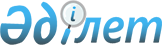 "Астана қаласының 2007 жылға арналған бюджеті туралы" Астана қаласы мәслихатының 2006 жылғы 14 желтоқсандағы 304/40-ІІІ шешіміне өзгерістер енгізу туралы
					
			Күшін жойған
			
			
		
					Астана қаласы Мәслихатының 2007 жылғы 9 ақпандағы N 340/43-ІІІ Шешімі. Астана қаласының Әділет департаментінде 2007 жылғы 27 ақпанда нормативтік құқықтық кесімдерді мемлекеттік тіркеудің тізіліміне N 462 болып енгізілді. Күші жойылды - Астана қаласы мәслихатының 2008 жылғы 27 мамырдағы N 94/15-IV шешімімен



     "Астана қаласының 2007 жылға арналған бюджеті туралы" Астана қаласы мәслихатының 2006 жылғы 14 желтоқсандағы N 
 304/40-ІІІ 
 шешіміне өзгерістер енгізу туралы" Астана қаласы мәслихаты шешімінің жобасын мәслихатқа қарауға енгізу туралы" 2007 жылғы 7 ақпандағы N 15-118қ Астана қаласы әкімдігінің қаулысын қарап, Астана қаласының мәслихаты 

ШЕШТІ:





      1. "Астана қаласының 2007 жылға арналған бюджеті туралы" Астана қаласы мәслихатының 2006 жылғы 14 желтоқсандағы N 
 304/40-ІІІ 
 шешіміне (Нормативтік құқықтық актілерді мемлекеттік тіркеу тізілімінде N 455 болып тіркелген, "Астана хабары" газетінің 2007 жылғы 3 ақпандағы 18-19-нөмірлерінде, "Вечерняя Астана" газетінің 2007 жылғы 3 ақпандағы 18-19-нөмірлерінде жарияланған) мына өзгерістер енгізілсін:



      1-тармақтағы "159 296 483" цифрлары "159 306 005" цифрларымен ауыстырылсын;



      "526 605" цифрлары "536 127" цифрларымен ауыстырылсын;



      "155 276 074" цифрлары "158 734 305" цифрларымен ауыстырылсын;



      "4 020 409" цифрлары "571 700" цифрларымен ауыстырылсын;



      "3 864 042" цифрлары "3 957 417" цифрларымен ауыстырылсын.



      2) осы шешімге 1, 2, 3 - қосымшаларға сәйкес аталған шешімге 1, 4, 5 - қосымшалар жаңа редакцияда жазылсын.


      


Астана қаласы мәслихаты




      сессиясының төрағасы



      Астана қаласы мәслихатының




      хатшысы



      КЕЛІСІЛДІ



      Астана қаласының Экономика




      және бюджеттік жоспарлау




      департаментінің (ЭжБЖД)




      директоры



      Астана қаласының Қаржы




      департаментінің (ҚД)




      директоры





                                         Астана қаласы мәслихатының



                                           2007 жылғы 9 ақпандағы



                                           N 340/43-III шешіміне



                                                  1-қосымша

                                         Астана қаласы мәслихатының



                                        2006 жылғы 14 желтоқсандағы



                                          N 304/40-III шешімімен



                                                  бекітілді



                                                  1-қосымша

      

Астана қаласының 2007 жылға арналған бюджеті





                                         Астана қаласы мәслихатының



                                           2007 жылғы 9 ақпандағы



                                           N 340/43-III шешіміне



                                                  2-қосымша

                                        Астана қаласы мәслихатының



                                        2006 жылғы 14 желтоқсандағы



                                          N 304/40-III шешімімен



                                                 бекітілді



                                                 4-қосымша


 2007 жылға арналған Астана қаласының "Алматы" ауданының




            бюджеттік бағдарламаларының тізімі

 

     

 Астана қаласының




      мәслихат хатшысы





                                         Астана қаласы мәслихатының



                                           2007 жылғы 9 ақпандағы



                                           N 340/43-III шешіміне



                                                  3-қосымша

                                         Астана қаласы мәслихатының



                                        2006 жылғы 14 желтоқсандағы



                                          N 304/40-III шешімімен



                                                 бекітілді



                                                 5-қосымша


      2007 жылға арналған Астана қаласының "Сарыарқа"




       ауданының бюджеттік бағдарламаларының тізімі      



      Астана қаласының




      мәслихат хатшысы


					© 2012. Қазақстан Республикасы Әділет министрлігінің «Қазақстан Республикасының Заңнама және құқықтық ақпарат институты» ШЖҚ РМК
				
Санаты

Санаты

Санаты

Санаты

Сомасы



мың тенге

Сыныбы

Сыныбы

Сыныбы

Сомасы



мың тенге

Ішкі сыныбы

Ішкі сыныбы

Сомасы



мың тенге

Атауы

Сомасы



мың тенге

1

2

3

4

5

1. Кірістер

159 306 005

1

Салықтық түсімдер

52 598 340

1

Табыс салығы

18 286 205

2

Жеке табыс салығы

18 286 205

3

Әлеуметтiк салық

26 106 900

1

Әлеуметтік салық

26 106 900

4

Меншiкке салынатын салықтар

4 804 890

1

Мүлiкке салынатын салықтар

3 743 915

3

Жер салығы

633 790

4

Көлiк құралдарына салынатын салық

427 180

5

Бірыңғай жер салығы

5

5

Тауарларға, жұмыстарға және қызметтерге салынатын iшкi салықтар

2 409 813

2

Акциздер

392 776

3

Табиғи және басқа ресурстарды пайдаланғаны үшiн түсетiн түсiмдер

1 423 275

4

Кәсiпкерлiк және кәсiби қызметтi жүргiзгенi үшiн алынатын алымдар

593 762

7

Басқа да салықтар

139

1

Басқа да салықтар

139

8

Заңдық мәнді іс-әрекеттерді жасағаны және (немесе) құжаттар бергені үшін оған уәкілеттігі бар мемлекеттік органдар немесе лауазымды адамдар алатын міндетті төлемдер

990 393

1

Мемлекеттік баж

990 393

2

Салықтық емес түсімдер

536 127

1

Мемлекет меншігінен түсетін түсімдер

280 618

1

Мемлекеттік кәсіпорындардың таза кірісі бөлігіндегі түсімдер

3 627

3

Мемлекет меншігіндегі акциялардың мемлекеттік пакетіне дивидендтер

196 496

5

Мемлекет меншігіндегі мүлікті жалға беруден түсетін кірістер

38 000

7

Мемлекеттік бюджеттен берілген кредиттер бойынша сыйақылар (мүдделер)

42 490

9

Мемлекеттік меншіктен түсетін өзге де кірістер

5

2

Мемлекеттік бюджеттен қаржыландырылатын мемлекеттік мекемелердің тауарларды (жұмыстарды, қызметтерді) өткізуінен түсетін түсімдер

202

1

Мемлекеттік бюджеттен қаржыландырылатын мемлекеттік мекемелердің тауаларды (жұмыстарды, қызметтерді) өткізуінен түсетін түсімдер

202

3

Мемлекеттік бюджеттен қаржыландырылатын мемлекеттік мекемелер ұйымдастыратын мемлекеттік сатып алуды өткізуден түсетін ақша түсімдері

1028

1

Мемлекеттік бюджеттен қаржыландырылатын мемлекеттік мекемелер ұйымдастыратын мемлекеттік сатып алуды өткізуден түсетін ақша түсімдері

1028

4

Мемлекеттік бюджеттен қаржыландырылатын, сондай-ақ Қазақстан Республикасы Ұлттық Банкінің бюджетінен (шығыстар сметасынан) ұсталатын және қаржыландырылатын мемлекеттік мекемелер салатын айыппұлдар, өсімпұлдар, санкциялар, өндіріп алулар

218 535

1

Мемлекеттік бюджеттен қаржыландырылатын, сондай-ақ Қазақстан Республикасы Ұлттық Банкінің бюджетінен (шығыстар сметасынан) ұсталатын және қаржыландырылатын мемлекеттік мекемелер салатын айыппұлдар, өсімпұлдар, санкциялар, өндіріп алулар

218 535

6

Басқа да салықтық емес түсімдер

35 744

1

Басқа да салықтық емес түсімдер

35 744

3

Негізгі капиталды сатудан түсетін түсімдер

14 770 300

1

Мемлекеттік мекемелерге бекітілген мемлекеттік мүлікті сату

5 070 300

1

Мемлекеттік мекемелерге бекітілген мемлекеттік мүлікті сату

5 070 300

3

Жерді және материалдық емес активтерді сату

9 700 000

1

Жерді сату

9 600 000

2

Материалдық емес активтерді сату

100 000

4

Трансферттердің түсімдері

91 401 238

2

Мемлекеттік басқарудың жоғары тұрған органдарынан түсетін трансферттер

91 401 238

1

Республикалық бюджеттен түсетін трансферттер

91 401 238

Функционалдық топ

Функционалдық топ

Функционалдық топ

Функционалдық топ

Функционалдық топ

Сомасы, мың теңге

Кіші функция

Кіші функция

Кіші функция

Кіші функция

Сомасы, мың теңге

Бюджеттік бағдарламалардың әкімшісі

Бюджеттік бағдарламалардың әкімшісі

Бюджеттік бағдарламалардың әкімшісі

Сомасы, мың теңге

Бағдарлама

Бағдарлама

Сомасы, мың теңге

Атауы

Сомасы, мың теңге

1

2

3

4

5

6

ШЫҒЫСТАР

158 734 305

1

Жалпы сипаттағы мемлекеттiк қызметтер

1 293 206

01

Мемлекеттiк басқарудың жалпы функцияларын орындайтын өкiлдi, атқарушы және басқа органдар

826 631

111

Республикалық маңызы бар қала, астана мәслихатының аппараты

55 646

001

Республикалық маңызы бар қала, астана  мәслихатының қызметін қамтамасыз ету

55 646

121

Республикалық маңызы бар қала, астана әкімінің аппараты

451 296

001

Республикалық маңызы бар қала, астана әкімінің қызметін қамтамасыз ету

451 296

123

Қаладағы аудан, аудандық маңызы бар қала, кент, ауыл (село), ауылдық (селолық) округ әкімінің аппараты

319 689

001

Қаладағы ауданның, аудандық маңызы бар қаланың, кенттің, ауылдың (селоның), ауылдық (селолық) округтің әкімі аппаратының қызметін қамтамасыз ету

319 689

02

Қаржылық қызмет

238 061

356

Республикалық маңызы бар қаланың, астананың қаржы департаменті (басқармасы)

238 061

001

Қаржы департаментінің (басқармасының) қызметін қамтамасыз ету

154 576

003

Салық салу мақсатында мүлікті бағалауды жүргізу

5 508

004

Біржолғы талондарды беру жөніндегі жұмысты және біржолғы талондарды іске асырудан сомаларды жинаудың толықтығын қамтамасыз етуді ұйымдастыру

29 942

010

Коммуналдық меншікті жекешелендіруді ұйымдастыру

2 135

011

Коммуналдық меншікке түскен мүлікті есепке алу, сақтау, бағалау және сату

45 900

05

Жоспарлау және статистикалық қызмет

228 514

357

Республикалық маңызы бар қаланың, астананың экономика және бюджеттік жоспарлау департаменті (басқармасы)

228 514

001

Экономика және бюджеттік жоспарлау департаментінің (басқармасының) қызметін қамтамасыз ету

228 514

2

Қорғаныс

146 394

01

Әскери мұқтаждар

24 240

350

Республикалық маңызы бар қаланың, астананың жұмылдыру дайындығы, азаматтық қорғаныс, авариялар мен дөлей апаттардың алдын алуды және жоюды ұйымдастыру департаменті (басқармасы)

24 240

003

Жалпыға бiрдей әскери мiндеттi атқару шеңберiндегi iс-шаралар

11 233

007

Аумақтық қорғанысты дайындау және республикалық маңызы бар қаланың, астананың аумақтық қорғанысы

13 007

02

Төтенше жағдайлар жөнiндегi жұмыстарды ұйымдастыру

122 154

350

Республикалық маңызы бар қаланың, астананың жұмылдыру дайындығы, азаматтық қорғаныс, авариялар мен дөлей апаттардың алдын алуды және жоюды ұйымдастыру департаменті (басқармасы)

122 154

001

Жұмылдыру дайындығы, азаматтық қорғаныс және авариялар мен дөлей апаттардың алдын алуды және жоюды ұйымдастыру департаментінің (басқармасының) қызметін қамтамасыз ету

55 676

004

Республикалық маңызы бар қалалар, астананың азаматтық қорғаныс іс-шаралары

8 329

005

Республикалық маңызы бар қалалар, астананың жұмылдыру дайындығы және жұмылдыру

10 025

006

Республикалық маңызы бар қалалар, астана ауқымындағы төтенше жағдайлардың алдын-алу және оларды жою

48 124

3

Қоғамдық тәртіп, қауіпсіздік, құқықтық, сот, қылмыстық-атқару қызметі

3 980 075

01

Құқық қорғау қызметi

3 980 075

352

Республикалық маңызы бар қаланың, астананың бюджетінен қаржыландырылатын атқарушы ішкі істер органы

3 623 915

001

Республикалық маңызы бар қала, астана бюджетінен қаржыландырылатын атқарушы ішкі істер органының қызметін қамтамасыз ету

3 224 005

002

Республикалық маңызы бар қаланың, астананың аумағында қоғамдық тәртіпті қорғау және қоғамдық қауіпсіздікті қамтамасыз ету

104 266

003

Қоғамдық тәртіпті қорғауға қатысатын азаматтарды көтермелеу

13 000

004

"Астана - есірткісіз қала" өңірлік бағдарламасын жүзеге асыру

282 644

368

Республикалық маңызы бар қаланың, астананың жолаушылар көлігі және автомобиль жолдары департаменті (басқармасы)

299 980

007

Елді мекендерде жол жүру қозғалысын реттеу бойынша жабдықтар мен құралдарды пайдалану

299 980

373

Республикалық маңызы бар қаланың, астананың Құрылыс департаменті (басқармасы)

56 180

004

Ішкі істер органдарының объектілерін дамыту

56 180

4

Бiлiм беру

12 124 716

01

Мектепке дейiнгi тәрбие және оқыту

1 129 905

4

01

123

Қаладағы аудан, аудандық маңызы бар қала, кент, ауыл (село), ауылдық (селолық) округ әкімінің аппараты

1 129 905

004

Мектепке дейінгі тәрбие ұйымдарын қолдау

1 129 905

02

Жалпы бастауыш, жалпы негізгі, жалпы орта бiлiм беру

5 648 932

359

Республикалық маңызы бар қаланың, астананың дене шынықтыру және спорт басқармасы (бөлімі)

416 129

006

Балалар мен жасөспірімдерге спорт бойынша қосымша бiлiм беру

416 129

360

Республикалық маңызы бар қаланың, астананың білім беру департаменті (басқармасы)

5 232 803

003

Жалпы білім беру

4 540 728

004

Арнаулы бiлiм беру бағдарламалары бойынша жалпы бiлiм беру

128 794

005

Мамандандырылған бiлiм беру ұйымдарында дарынды балаларға жалпы бiлiм беру

73 133

006

Орта білім жүйесін ақпараттандыру

44 391

4

02

360

007

Республикалық маңызы бар қаланың, астананың мемлекеттiк бiлiм беру ұйымдары үшiн оқулықтар мен оқу-әдiстемелiк кешендерді сатып алу және жеткiзу

120 364

008

Балалар мен жас өспірімдер үшін қосымша білім беру

295 443

009

Республикалық маңызы бар қала, астана ауқымындағы мектеп олимпиадаларын және мектептен тыс іс-шараларды өткiзу

29 950

03

Бастауыш кәсiптік бiлiм беру

292 320

360

Республикалық маңызы бар қаланың, астананың білім беру департаменті (басқармасы)

292 320

010

Бастауыш кәсіптік білім беру

292 320

04

Орта кәсіби бiлiм беру

748 322

353

Республикалық маңызы бар қаланың, астананың денсаулық сақтау департаменті (басқармасы)

126 056

002

Орта кәсіптік білімді мамандарды даярлау

126 056

360

Республикалық маңызы бар қаланың, астананың білім беру департаменті (басқармасы)

622 266

011

Орта кәсіптік білімді мамандарды даярлау

622 266

05

Қосымша кәсіби білім беру

82 977

353

Республикалық маңызы бар қаланың, астананың денсаулық сақтау департаменті (басқармасы)

46 444

003

Кадрлардың біліктілігін арттыру және қайта даярлау

46 444

360

Республикалық маңызы бар қаланың, астананың білім беру департаменті (басқармасы)

36 533

012

Кадрлардың біліктілігін арттыру және оларды қайта даярлау

36 533

09

Бiлiм беру саласындағы өзге де қызметтер

4 222 260

4

09

360

Республикалық маңызы бар қаланың, астананың білім беру департаменті (басқармасы)

211 057

001

Білім беру департаментінің (басқармасының) қызметін қамтамасыз ету

121 379

013

Балалар мен жеткіншектердің психикалық денсаулығын зерттеу және халыққа психологиялық-медициналық-педагогикалық консультациялық көмек көрсету

22 571

014

Дамуында проблемалары бар балалар мен жеткіншектердің оңалту және әлеуметтік бейімдеу

17 774

015

Электрондық үкімет шеңберінде адами капиталды дамыту

49 333

373

Республикалық маңызы бар қаланың, астананың Құрылыс департаменті (басқармасы)

4 011 203

005

Білім беру объектілерін дамыту

4 011 203

5

Денсаулық сақтау

16 173 755

01

Кең бейiндi ауруханалар

4 912 261

353

Республикалық маңызы бар қаланың, астананың денсаулық сақтау департаменті (басқармасы)

4 912 261

004

Бастапқы медициналық-санитарлық көмек көрсету мамандарының және денсаулық сақтау ұйымдарының жолдамасы бойынша стационарлық медициналық көмек көрсету

4 912 261

02

Халықтың денсаулығын қорғау

1 159 276

353

Республикалық маңызы бар қаланың, астананың денсаулық сақтау департаменті (басқармасы)

609 651

005

Жергілікті денсаулық сақтау ұйымдары үшін қанды, оның құрамдарын және дәрілерді өндіру

424 622

006

Ана мен баланы қорғау

125 540

007

Салауатты өмір салтын насихаттау

58 771

017

Шолғыншы эпидемиологиялық қадағалау жүргізу үшін тест-жүйелерін сатып алу

718

369

Республикалық маңызы бар қаланың, астананың мемлекеттік санитарлық-эпидемиологиялық қадағалау департаменті (басқармасы)

549 625

001

Мемлекеттік санитарлық-эпидемиологиялық қадағалау департаментінің (басқармасының) қызметін қамтамасыз ету

142 467

5

02

369

002

Халықтың санитарлық-эпидемиологиялық салауаттылығы

314 630

003

Індетке қарсы күрес

3 438

007

Халыққа иммундық алдын алуды жүргізу үшін дәрiлiк заттарды, вакциналарды және басқа иммунды биологиялық препараттарды орталықтандырылған сатып алу

89 090

03

Мамандандырылған медициналық көмек

2 767 775

353

Республикалық маңызы бар қаланың, астананың денсаулық сақтау департаменті (басқармасы)

2 767 775

5

03

353

009

Әлеуметтік-елеулі және айналадағылар үшін қауіп төндіретін аурулармен ауыратын адамдарға медициналық көмек көрсету

2 169 554

019

Туберкулез ауруларын туберкулез ауруларына қарсы препараттарымен қамтамасыз ету

42 105

020

Диабет ауруларын диабетке қарсы препараттарымен қамтамасыз ету

144 530

021

Онкологиялық ауруларды химия препараттарымен қамтамасыз ету

253 583

022

Бүйрек жетімсіз ауруларды дәрі-дәрмек құралдарымен, диализаторлармен, шығыс материалдарымен және бүйрегі алмастырылған ауруларды дәрі-дәрмек құралдарымен қамтамасыз ету

158 003

04

Емханалар

2 096 797

353

Республикалық маңызы бар қаланың, астананың денсаулық сақтау департаменті (басқармасы)

2 096 797

010

Халыққа бастапқы медициналық-санитралық көмек көрсету

1 819 767

014

Халықтың жекелген санаттарын амбулаториялық деңгейде дәрілік заттармен және мамандандырылған балалар және емдік тамақ өнімдерімен қамтамасыз ету

277 030

05

Медициналық көмектiң басқа түрлерi

595 287

353

Республикалық маңызы бар қаланың, астананың денсаулық сақтау департаменті (басқармасы)

595 287

011

Жедел және шұғыл көмек көрсету

554 541

012

Төтенше жағдайларда халыққа медициналық көмекті көрсету

40 746

09

Денсаулық сақтау саласындағы өзге де қызметтер

4 642 359

353

Республикалық маңызы бар қаланың, астананың денсаулық сақтау департаменті (басқармасы)

337 821

001

Денсаулық сақтау департаментінің (басқармасының) қызметін қамтамасыз ету

106 716

008

Қазақстан Республикасында ЖҚТБ індетінің алдын алу және қарсы күрес жөніндегі іс-шараларды іске асыру

112 063

013

Патологоанатомиялық союды жүргізу

72 632

016

Елді мекен шегінен тыс жерлерде емделуге тегін және жеңілдетілген жол жүрумен қамтамасыз ету

1 955

018

Ақпараттық талдау орталықтарының қызметін қамтамасыз ету

44 455

373

Республикалық маңызы бар қаланың, астананың Құрылыс департаменті (басқармасы)

4 304 538

008

Денсаулық сақтау объектілерін дамыту

4 304 538

6

Әлеуметтiк көмек және әлеуметтiк қамсыздандыру

2 021 144

01

Әлеуметтiк қамсыздандыру

874 541

355

Республикалық маңызы бар қаланың, астананың жұмыспен қамту және әлеуметтік бағдарламалар департаменті (басқармасы)

503 610

002

Жалпы үлгідегі мүгедектер мен қарттарды әлеуметтік қамтамсыз ету

503 610

360

Республикалық маңызы бар қаланың, астананың білім беру департаменті (басқармасы)

370 931

016

Жетiм балаларды, ата-анасының қамқорлығынсыз қалған балаларды әлеуметтiк қамсыздандыру

370 931

02

Әлеуметтiк көмек

940 229

123

Қаладағы аудан, аудандық маңызы бар қала, кент, ауыл  (село), ауылдық (селолық) округ әкімінің аппараты

35 784

003

Мұқтаж азаматтарға үйінде әлеуметтік көмек көрсету

35 784

355

Республикалық маңызы бар қаланың, астананың жұмыспен қамту және әлеуметтік бағдарламалар департаменті (басқармасы)

820 335

003

Еңбекпен қамту бағдарламасы

108 502

006

Мемлекеттік атаулы әлеуметтік көмек

27 600

007

Тұрғын үй көмегі

31 652

008

Жергілікті өкілді органдардың шешімі бойынша азаматтардың жекелеген санаттарына әлеуметтік көмек

546 260

009

Мүгедектерді әлеуметтік қолдау

59 509

012

18 жасқа дейіні балаларға мемлекеттік жәрдемақылар

12 400

015

Мүгедектерді оңалту жеке бағдарламасына сәйкес, мұқтаж мүгедектерді міндетті гигиеналық құралдармен қамтамасыз етуге, және ымдау тілі мамандарының, жеке көмекшілердің қызмет көрсету

34 412

360

Республикалық маңызы бар қаланың, астананың білім беру департаменті (басқармасы)

84 110

017

Білім беру ұйымдарының күндізгі оқу нысанының оқушылары мен тәрбиеленушілерін әлеуметтік қолдау

84 110

09

Әлеуметтiк көмек және әлеуметтiк қамтамасыз ету салаларындағы өзге де қызметтер

206 374

355

Республикалық маңызы бар қаланың, астананың жұмыспен қамту және әлеуметтік бағдарламалар департаменті (басқармасы)

206 374

001

Жұмыспен қамту және әлеуметтік бағдарламалар департаментінің (басқармасының) қызметін қамтамасыз ету

126 205

013

Жәрдемақыларды және басқа да әлеуметтік төлемдерді есептеу, төлеу мен жеткізу бойынша қызметтерге ақы төлеу

1 272

016

Белгілі бір тұрғылықты жері жоқ адамдарды әлеуметтік бейімдеу

78 897

7

Тұрғын үй-коммуналдық шаруашылық

59 326 561

01

Тұрғын үй шаруашылығы

17 815 579

371

Республикалық маңызы бар қаланың, астананың Энергетика және коммуналдық шаруашылық департаменті (басқармасы)

5 000 000

008

Инженерлік коммуникациялық инфрақұрылымды дамыту және жайластыру

5 000 000

373

Республикалық маңызы бар қаланың, астананың Құрылыс департаменті (басқармасы)

10 007 642

012

Тұрғын ұй салу

10 007 642

374

Республикалық маңызы бар қаланың, астананың Тұрғын үй департаменті (басқармасы)

2 807 937

001

Тұрғын үй департаментінің (басқармасының) қызметін қамтамасыз ету

59 334

004

Авариялық және ескiрген тұрғын үйлердi бұзу

257 779

005

Мемлекеттiк қажеттiлiктер үшiн жер учаскелерiн алып қою, соның iшiнде сатып алу жолымен алып қою және осыған байланысты жылжымайтын мүлiктi иелiктен айыру

2 287 441

006

Мемлекеттік тұрғын үй қорын сақтауды ұйымдастыру

203 383

02

Коммуналдық шаруашылық

26 642 823

371

Республикалық маңызы бар қаланың, астананың Энергетика және коммуналдық шаруашылық департаменті (басқармасы)

26 642 823

001

Энергетика және коммуналдық шаруашылық департаментінің (басқармасының) қызметін қамтамасыз ету

117 432

004

Елдi мекендердi газдандыру

21 113

005

Коммуналдық шаруашылық объектілерін дамыту

20 211 409

006

Сумен жабдықтау және су жүргізу жүйесінің қызмет етуі

292 869

007

Сумен жабдықтау жүйесін дамыту

6 000 000

03

Елді-мекендерді көркейту

14 868 159

123

Қаладағы аудан, аудандық маңызы бар қала, кент, ауыл (село), ауылдық (селолық) округ әкімінің аппараты

5 116 653

008

Елді мекендерде көшелерді жарықтандыру

243 694

009

Елді мекендердің санитариясын қамтамасыз ету

1 783 269

010

Жерлеу орындарын күтіп-ұстау және туысы жоқ адамдарды жерлеу

15 294

011

Елді мекендерді абаттандыру мен көгалдандыру

3 074 396

373

Республикалық маңызы бар қаланың, астананың Құрылыс департаменті (басқармасы)

9 751 506

013

Көркейту объектілерін дамыту

9 751 506

8

Мәдениет, спорт, туризм және ақпараттық кеңістiк

8 880 206

01

Мәдениет саласындағы қызмет

5 465 066

361

Республикалық маңызы бар қаланың, астананың мәдениет департаменті (басқармасы)

1 780 761

001

Мәдениет департаментінің (басқармасының) қызметін қамтамасыз ету

51 752

003

Мәдени-демалыс жұмысын қолдау

988 555

005

Тарихи-мәдени мұра ескерткіштерін сақтауды және оларға қол жетімділікті қамтамасыз ету

200 504

007

Театр және музыка өнерiн қолдау

539 950

373

Республикалық маңызы бар қаланың, астананың Құрылыс департаменті (басқармасы)

3 684 305

014

Мәдениет объектілерін дамыту

3 684 305

02

Спорт

2 412 691

359

Республикалық маңызы бар қаланың, астананың дене шынықтыру және спорт басқармасы (бөлімі)

1 081 159

001

Дене шынықтыру және спорт басқармасының (бөлімінің) қызметін қамтамасыз ету

38 609

003

Республикалық маңызы бар қала, астана деңгейінде спорттық жарыстар өткiзу

32 124

8

02

359

004

Әртүрлi спорт түрлерi бойынша республикалық маңызы бар қала, астана құрама командаларының мүшелерiн дайындау және олардың республикалық және халықаралық спорт жарыстарына қатысуы

1 010 426

373

Республикалық маңызы бар қаланың, астананың Құрылыс департаменті (басқармасы)

1 331 532

015

Дене шынықтыру және спорт объектілерін дамыту

1 331 532

03

Ақпараттық кеңiстiк

593 560

358

Республикалық маңызы бар қаланың, астананың мұрағат және құжаттар басқармасы (бөлімі)

55 718

001

Мұрағат және құжаттама басқармасының (бөлімінің) қызметін қамтамасыз ету

20 186

002

Мұрағаттық қордың сақталуын қамтамасыз ету

35 532

8

03

361

Республикалық маңызы бар қаланың, астананың мәдениет департаменті (басқармасы)

61 331

009

Қалалық кiтапханалардың жұмыс iстеуiн қамтамасыз ету

61 331

362

Республикалық маңызы бар қаланың, астананың ішкі саясат департаменті (басқармасы)

405 463

002

Бұқаралық ақпарат құралдары арқылы мемлекеттiк ақпарат саясатын жүргізу

405 463

363

Республикалық маңызы бар қаланың, астананың тілдерді дамыту басқармасы

71 048

001

Тілдерді дамыту басқармасының қызметін қамтамасыз ету

38 733

002

Мемлекеттік тілді және Қазақстан халықтарының басқа да тілдерін дамыту

32 315

04

Туризм

48 321

364

Республикалық маңызы бар қаланың, астананың кәсіпкерлік және өнеркәсіп департаменті (басқармасы)

48 321

005

Туристтік қызметті реттеу

48 321

09

Мәдениет, спорт, туризм және ақпараттық кеңiстiктi ұйымдастыру жөнiндегi өзге де қызметтер

360 568

362

Республикалық маңызы бар қаланың, астананың ішкі саясат департаменті (басқармасы)

360 568

001

Ішкі саясат департаментінің (басқармасының) қызметін қамтамасыз ету

289 019

003

Жастар саясаты саласындағы өңірлік бағдарламаларды iске асыру

71 549

9

Отын-энергетика кешенi және жер қойнауын пайдалану

14 696 893

09

Отын-энергетика кешені және жер қойнауын пайдалану саласындағы өзге де қызметтер

14 696 893

371

Республикалық маңызы бар қаланың, астананың Энергетика және коммуналдық шаруашылық департаменті (басқармасы)

14 696 893

012

Жылу-энергетикалық жүйені дамыту

14 696 893

10

Ауыл, су, орман, балық шаруашылығы, ерекше қорғалатын табиғи аумақтар, қоршаған ортаны және жануарлар дүниесін қорғау, жер қатынастары

365 007

01

Ауыл шаруашылығы

43 292

375

Республикалық маңызы бар қаланың, астананың ауыл шаруашылық атқарушы органы

43 292

001

Республикалық маңызы бар қаланың, астананың ауыл шаруашылық атқарушы органының қызметін қамтамасыз ету

33 824

004

Көктемгі егіс және егін жинау жұмыстарын жүргізу үшін қажетті жанар-жағар май және басқа да тауар-материалдық құндылықтарының құнын арзандату және өсімдік шаруашылығы өнімінің шығымдылығын және сапасын арттыру

4 400

008

Ауру жануарларды санитарлық союды ұйымдастыру

5 068

05

Қоршаған ортаны қорғау

250 829

354

Республикалық маңызы бар қаланың, астананың табиғи ресурстар және табиғатты пайдалануды реттеу департаменті (басқармасы)

250 829

001

Табиғи ресурстар және қоршаған ортаны қорғау департаментінің (басқармасының) қызметін қамтамасыз ету

37 331

004

Қоршаған ортаны қорғау бойынша іс-шаралар өткізу

39 860

005

Қоршаған ортаны қорғау объектілерін дамыту

173 638

06

Жер қатынастары

70 886

10

06

351

Республикалық маңызы бар қаланың, астананың жер қатынастары басқармасы

70 886

001

Жер қатынастары басқармасының қызметін қамтамасыз ету

62 448

004

Жердi аймақтарға бөлу жөнiндегi жұмыстарды ұйымдастыру

8 438

11

Өнеркәсіп, сәулет, қала құрылысы және құрылыс қызметі

815 884

02

Сәулет, қала құрылысы және құрылыс қызметі

815 884

365

Республикалық маңызы бар қаланың, астананың сәулет, қала құрылысы және құрылыс департаменті (басқармасы)

625 414

001

Сәулет, қала құрылысы және құрылыс департаментінің (басқармасының) қызметін қамтамасыз ету

61 724

002

Елді мекендердегі құрылыстардың бас жоспарын әзірлеу

563 690

366

Республикалық маңызы бар қаланың, астананың мемлекеттік сәулет-құрылыс бақылауы департаменті (басқармасы)

82 717

001

Мемлекеттік сәулет-құрылыс бақылауы департаментінің (басқармасының) қызметін қамтамасыз ету

82 717

373

Республикалық маңызы бар қаланың, астананың Құрылыс департаменті (басқармасы)

107 753

001

Құрылыс департаментінің (басқарма) қызметін қамтамасыз ету

107 753

12

Көлiк және коммуникация

26 753 825

01

Автомобиль көлiгi

1 634 520

368

Республикалық маңызы бар қаланың, астананың жолаушылар көлігі және автомобиль жолдары департаменті (басқармасы)

1 634 520

003

Автомобиль жолдарының жұмыс істеуін қамтамасыз ету

1 634 520

09

Көлiк және коммуникациялар саласындағы өзге де қызметтер

25 119 305

368

Республикалық маңызы бар қаланың, астананың жолаушылар көлігі және автомобиль жолдары департаменті (басқармасы)

25 119 305

001

Жолаушылар көлігі және автомобиль жолдарының департаментінің (басқармасының) қызметін қамтамасыз ету

90 529

002

Көлік инфрақұрылымын дамыту

25 010 776

005

Әлеуметтiк маңызы бар iшкi қатынастар бойынша жолаушылар тасымалдарын ұйымдастыру

18 000

13

Басқалар

795 683

01

Экономикалық қызметтерді реттеу

103 469

364

Республикалық маңызы бар қаланың, астананың кәсіпкерлік және өнеркәсіп департаменті (басқармасы)

103 469

001

Кәсіпкерлік және өнеркәсіп департаментінің (басқармасының) қызметін қамтамасыз ету

103 469

03

Кәсiпкерлiк қызметтi қолдау және бәсекелестікті қорғау

22 514

364

Республикалық маңызы бар қаланың, астананың кәсіпкерлік және өнеркәсіп департаменті (басқармасы)

22 514

003

Кәсіпкерлік қызметті қолдау

22 514

09

Басқалар

669 700

356

Республикалық маңызы бар қаланың, астананың қаржы департаменті (басқармасы)

425 716

013

Шұғыл шығындарға арналған республикалық маңызы бар қаланың, астананың жергілікті атқарушы органының резерві

157 847

014

Жергілікті атқарушы органның, республикалық маңызы бар қаланың, астананың табиғи және техногендік сипаттағы төтенше жағдайларды жоюға арналған төтенше резерві

168 540

015

Соттардың шешiмдерi бойынша мiндеттемелердi орындауға арналған республикалық маңызы бар қала, астана жергілікті атқарушы органының резерві

99 329

357

Республикалық маңызы бар қаланың, астананың экономика және бюджеттік жоспарлау департаменті (басқармасы)

168 597

003

Жергілікті бюджеттік инвестициялық жобаларды (бағдарламаларды) әзірлеу мен техникалық-экономикалық негіздемелерін сараптау

168 597

364

Республикалық маңызы бар қаланың, астананың кәсіпкерлік және өнеркәсіп департаменті (басқармасы)

13 392

007

Индустриялық-инновациялық даму стратегиясын іске асыру

13 392

372

"Астана - жаңа қала" арнайы экономикалық аймағын әкімшілендіру департаменті (басқармасы)

61 995

001

"Астана - жаңа қала" арнайы экономикалық аймағын әкімшілендіру бойынша департаменттің қызметін қамтамасыз ету

61 995

14

Борышқа қызмет көрсету

57 228

01

Борышқа қызмет көрсету

57 228

356

Республикалық маңызы бар қаланың, астананың қаржы департаменті (басқармасы)

57 228

005

Жергілікті атқарушы органдардың борышына қызмет көрсету

57 228

15

Трансферттер

11 303 728

01

Трансферттер

11 303 728

356

Республикалық маңызы бар қаланың, астананың қаржы департаменті (басқармасы)

11 303 728

006

Нысаналы трансферттерді қайтару

692 854

007

Бюджеттік алулар

10 610 874

III. Операциялық сальдо

571 700

V. Қаржы активтерімен жасалатын операциялар бойынша сальдо

3 957 417

Қаржы активтерін сатып алу

3 957 417

13

Басқалар

3 957 417

9

Басқалар

3 957 417

356

Республикалық маңызы бар қаланың, астананың Қаржы департаменті (басқармасы)

3 957 417

13

9

356

012

Заңды тұлғалардың жарғылық капиталын қалыптастыру немесе ұлғайту

3 957 417

VI. Бюджет дефициті (профициті)

-3 385 717

VII. Бюджет тапшылығын қаржыландыру (профицитті қолдану)

3 385 717

Функционалдық топ

Функционалдық топ

Функционалдық топ

Функционалдық топ

Функционалдық топ

Сомасы,



мың теңге

Кіші функция

Кіші функция

Кіші функция

Кіші функция

Сомасы,



мың теңге

Бюджеттік бағдарламалардың әкiмшiсi

Бюджеттік бағдарламалардың әкiмшiсi

Бюджеттік бағдарламалардың әкiмшiсi

Сомасы,



мың теңге

Бағдарлама

Бағдарлама

Сомасы,



мың теңге

        Атауы

Сомасы,



мың теңге

1

2

3

4

5

6

01

Жалпы сипаттағы мемлекеттік қызметтер

157 141

1

Мемлекеттік басқарудың жалпы функцияларын орындайтын өкілді, атқарушы және басқа органдар

157 141

123

Қаладағы аудан, аудандық маңызы бар қала, кент, ауыл (село), ауылдық (селолық) округ әкімінің аппараты

157 141

001

Қаладағы ауданың, аудандық маңызы бар қаланың, кенттің, ауылдың (селоның), ауылдық (селолық) округтің әкімі аппаратының қызметін қамтамасыз ету

157 141

04

Бiлiм беру

583 229

1

Мектепке дейiнгi тәрбие және оқыту

583 229

123

Қаладағы аудан, аудандық маңызы бар қала, кент, ауыл (село), ауылдық (селолық) округ әкімінің аппараты

583 229

004

Мектепке дейінгі тәрбие ұйымдарын қолдау

583 229

06

Әлеуметтiк көмек және әлеуметтiк қамсыздандыру

15 489

2

Әлеуметтiк көмек

15 489

123

Қаладағы аудан, аудандық маңызы бар қала, кент, ауыл (село), ауылдық (селолық) округ әкімінің аппараты

15 489

003

Мұқтаж азаматтарға үйінде әлеуметтік көмек көрсету

15 489

07

Тұрғын үй-коммуналдық шаруашылық

3 236 688

3

Елді-мекендерді көркейту

3 236 688

123

Қаладағы аудан, аудандық маңызы бар қала, кент, ауыл (село), ауылдық (селолық) округ әкімінің аппараты

3 236 688

008

Елді мекендерде көшелерді жарықтандыру

121 131

009

Елді мекендердің санитариясын қамтамасыз ету

1 032 070

011

Елді мекендерді абаттандыру мен көгалдандыру

2 083 487

Барлығы:

3 992 547

Функционалдық топ

Функционалдық топ

Функционалдық топ

Функционалдық топ

Функционалдық топ

Сомасы, мың теңге

Кіші функция 

Кіші функция 

Кіші функция 

Кіші функция 

Сомасы, мың теңге

Бюджеттік бағдарламалардың әкiмшiсi

Бюджеттік бағдарламалардың әкiмшiсi

Бюджеттік бағдарламалардың әкiмшiсi

Сомасы, мың теңге

Бағдарлама                

Бағдарлама                

Сомасы, мың теңге

             Атауы 

Сомасы, мың теңге

1

2

3

4

5

6

01

Жалпы сипаттағы мемлекеттік қызметтер

162 548

1

Мемлекеттік басқарудың жалпы функцияларын орындайтын өкілді, атқарушы және басқа органдар

162 548

123

Қаладағы аудан, аудандық маңызы бар қала, кент, ауыл (село), ауылдық (селолық) округ әкімінің аппараты

162 548

001

Қаладағы ауданың, аудандық маңызы бар қаланың, кенттің, ауылдың (селоның), ауылдық (селолық) округтің әкімі аппаратының қызметін қамтамасыз ету

162 548

04

Бiлiм беру

546 676

1

Мектепке дейiнгi тәрбие және оқыту

546 676

123

Қаладағы аудан, аудандық маңызы бар қала, кент, ауыл (село), ауылдық (селолық) округ әкімінің аппараты

546 676

004

Мектепке дейінгі тәрбие ұйымдарын қолдау

546 676

06

Әлеуметтiк көмек және әлеуметтiк қамсыздандыру

20 295

2

Әлеуметтiк көмек

20 295

123

Қаладағы аудан, аудандық маңызы бар қала, кент, ауыл (село), ауылдық (селолық) округ әкімінің аппараты

20 295

003

Мұқтаж азаматтарға үйінде әлеуметтік көмек көрсету

20 295

07

Тұрғын үй-коммуналдық шаруашылық

1 879 965

3

Елді-мекендерді көркейту

1 879 965

123

Қаладағы аудан, аудандық маңызы бар қала, кент, ауыл (село), ауылдық (селолық) округ әкімінің аппараты

1 879 965

008

Елді мекендерде көшелерді жарықтандыру

122 563

009

Елді мекендердің санитариясын қамтамасыз ету

751 199

010

Жерлеу орындарын күтіп-ұстау және туысы жоқ адамдарды жерлеу

15 294

011

Елді мекендерді абаттандыру мен көгалдандыру

990 909

Барлығы:

2 609 484
